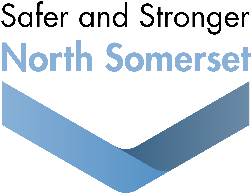 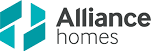 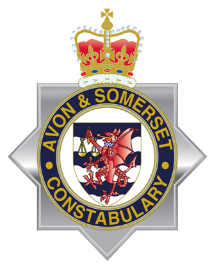 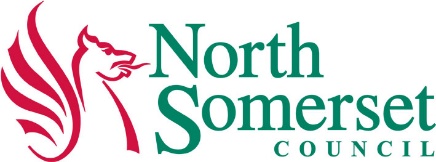 North Somerset ASB Steering Group Referral FormsTo submit a referral to the ASB Steering Group, please complete either the victim, offender or location form below.This referral must be submitted no later than noon on a Tuesday, to be heard at the Thursday ASB Steering Group meeting later that week. Once complete, please send to asbreferrals@n-somerset.gov.uk  Section 1Your DetailsPLEASE NOTE: If you submit a referral you or a representative from your organisation will be expected to attend the meeting.Victim Referral FormOffender Referral FormLocation Referral formNameAgencyPosition HeldDepartmentEmailPhone NumberMobile NumberCan you or a colleague attend the next meeting to discuss your referral? Please note - if you cannot attend your referral may not be discussed.YES/NOAre there any agencies you wish to invite to the meeting to discuss your referral? YES/NO (If yes, please provide details)Victim ReferralVictim ReferralVictim full name:Victim DOB:Victim address:Landlord (if applicable):Type of accommodation: Others at address:Please give an overview of the behaviour and actions of the individual in question in as much detail as possible, including associates:Interventions known to date (by any agency):Reason for referral:Offender ReferralOffender ReferralOffender full name:Offender DOB:Address:Landlord (if applicable):Type of accommodation: Others at address:Please give an overview of the behaviour and actions of the individual in question in as much detail as possible, including associates:Interventions known to date (by any agency):Reason for referral:Location ReferralLocation ReferralLocation name:Type of location:Address:Individuals involved:Please give an overview in as much detail as possible of the anti-social behaviour related to this location:Known actions taken to date (by any agency):Reason for referral: 